Community Health Workers for COVID Response and Resilient 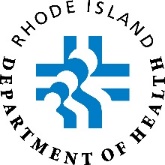 Communities (CCR) CHW Initiative (CDC-RFA-DP21-2109)Monthly ReportReporting Period (Send along with invoice): [insert dates]Agency/HEZ Name:Local Lead Agency (for HEZ): Program Director:  RIDOH Project Administrator: James DayRIDOH Principal Investigator: Deborah Garneau Community Health WorkerSpecialties: A-Older Adults, B-HIV, C-Cardiovascular Disease/Diabetes, D-Oral Health, E-Chronic Pain Self-Management, F-Racism and Social Justice, G-CHW Supervisor, H-Mental Health First Aid, I-Public Health, J-Unite US, O-Other: (Specify)____________________________________CHW at the Table: Meetings/Networking Attended All activities listed below MUST be funded through this grant and cannot be counted toward any other funding sourceActivities conducted during reporting period (CHW caseload, screenings, referrals/s, CHW communication/outreach, and numbers of individuals reached, e.g., vaccine confidence, disease prevention strategies) UniteUs, EMR, Excel report acceptableCopy and paste drop down in new lines below. Inserting new lines will not automatically produce drop downs.Accomplishments / Progress XXXProblems encountered, solutions to address problems, and impact on schedule:XXXUpdates:XXXNext Steps:XXXNameDate of HireFT/PTCOREStartCORECompletePortfolioApplied CertificationCertifiedSpecialties (use letters below)1.2.CHW NameMeeting NameDateTime RegularityCHW Role1.2.3.4.5.VenueCHW Name# of Encounters# of Screenings Type of Referrals; Health Condition (If Applicable)Type of Referrals; Social Service (If Applicable)Notes (Outcome)